ΠΑΝΕΛΛΗΝΙΑ ΕΝΩΣΗ ΠΡΟΣΩΠΙΚΟΥ ΕΛΞΗΣ (Π.Ε.Π.Ε.)ΤΜΗΜΑ Π.Ο.Σ. - Ε.Κ.Π. - Γ.Σ.Ε.Ε. - A.L.E.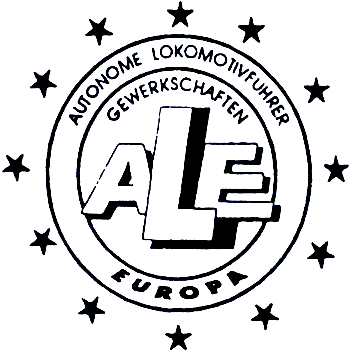 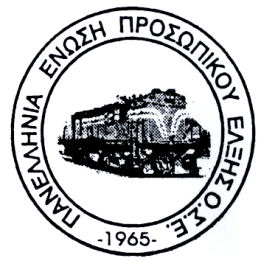 ΔΗΜΟΣΘ. ΟΜΗΡΙΔΟΥ ΣΚΥΛΙΤΣΗ 19 ΠΕΙΡΑΙΑΣΤΗΛΕΦ: 2104172390ΠΑΡΑΡΤ. ΘΕΣ/ΝΙΚΗΣ: ΚΥΡΙΜΗ 1-3 ΜΕΝΕΜΕΝΗΤΗΛΕΦ. &FAX: 2310-530568Αριθμ. Αναγν. Πρωτοδικείου Πειραιά 330/81ΑΜ2387        Πανευρωπαϊκό Σωματείο ΜηχανοδηγώνΕΝΩΠΙΟΝ ΚΑΘΕ ΑΡΜΟΔΙΟΥ ΔΙΚΑΣΤΗΡΙΟΥ ΚΑΙ ΑΡΧΗΣΕΞΩΔΙΚΗ ΔΗΛΩΣΗ -ΔΙΑΜΑΡΤΥΡΙΑΤου Σωματείου με την επωνυμία «Πανελλήνια Ένωση Προσωπικού Έλξης.» (Π.Ε.Π.Ε.), που εδρεύει στον Πειραιά, οδός Δημοσθ. ΟμηρίδουΣκυλίτση 19και εκπροσωπείται νομίμωςμε ΑΦΜ 998039530.Προς1. Την Ανώνυμη Εταιρεία με την επωνυμία «Οργανισμός Σιδηροδρόμων Ελλάδος Α.Ε.» και το διακριτικό τίτλο «ΟΣΕ Α.Ε.», που εδρεύει στην Αθήνα, οδός Καρόλου αρ.1-3και εκπροσωπείται νόμιμα με ΑΦΜ 094038689.2. Τον Υπουργό Υποδομών και Μεταφορών, κατοικοεδρεύοντα στην Αθήνα.3. Τον Γενικό Γραμματεία Μεταφορών, κατοικοεδρεύοντα στην Αθήνα.ΚΟΙΝΟΠΟΙΟΥΜΕΝΗ ΠΡΟΣ4. Τη Ρυθμιστική Αρχή Σιδηροδρόμων, που εδρεύει στην Αθήνα, οδός Σταδίου αρ. 33  και εκπροσωπείται νόμιμα5.Την Ανώνυμη Εταιρεία με την επωνυμία «HELLENICTRAIN Μεταφορές – Μεταφορικές Υπηρεσίες Επιβατών και Φορτίου Ανώνυμη Σιδηροδρομική Εταιρεία» και το διακριτικό τίτλο «HELLENIC TRAIN Α.Ε.», που εδρεύει στην Αθήνα, οδός Πετμεζάαρ. 13 με ΑΦΜ 999645865 και εκπροσωπείται νόμιμα,Με λύπη/προβληματισμό σας αναφέρουμε, ότι παρά τις διαρκείς επισημάνσεις μας, διαμαρτυρίες μας και πρωτίστως τις συνεχείς εκκλήσεις μας προς αποκατάσταση εντεινόμενων προβλημάτων του σιδηροδρομικού δικτύου, ότι –δυστυχώς- επιβεβαιώθηκαν οι φόβοι τραυματισμών που σας είχαμε εκφράσει. Διαπιστώνουμε διαρκώς την κακή κατάσταση της σιδηροδρομικής υποδομής, την έλλειψη συντήρησης της (που αποδεικνύεται από τις βραδυπορίες που καθημερινά δίνονται στους μηχανοδηγούς),την μη λειτουργία φωτοσημάτων και τηλεδιοίκησης εδώ και πολλά έτη, την μη λειτουργία του συστήματος ETCS (European Traffic  Control System– του οποίου η θέση σε λειτουργία προστατεύει έναντι στο ανθρώπινο λάθος) η οποία δεν λειτούργησε ποτέ παρά το γεγονός ότι έχει εγκατασταθεί στις μηχανές!.Επίσης διαπιστώνουμε τα κάτωθι : Την μη λειτουργία της τηλεματικής στους σταθμούς, με αποτέλεσμα να μην υπάρχει ενημέρωση στο επιβατικό κοινό για τις καθυστερήσεις και αλλαγές στα δρομολόγια και οι επιβάτες να εξαγριώνονται και να επιτίθενται στους μηχανοδηγούς!. Διαπιστώνουμε επίσης το κλείσιμο των σταθμών σε περιφερειακές πόλεις λόγω έλλειψης σταθμαρχών, που δημιουργεί προβλήματα στα τρένα και στην πύκνωση των δρομολογίων.Την ελλιπή περίφραξη της υποδομής, με αποτέλεσμα να είναι εύκολη πρόσβαση σε πεζούς σε πολλά σημεία, συνεπεία της οποίας υπάρχει συνεχώς απώλεια ανθρώπινων ζωών.Την πυκνή βλάστηση πλησίον της υποδομής που περιορίζει την ορατότητα και καλύπτει ακόμα και σήματα γραμμής, την εδώ και 15 έτη (!) μη λειτουργία συστημάτων ασφαλείας και φωτισμού εντός των σηράγγων στον Προαστιακό Αθήνας (Μέγαρα) αλλά και την αδυναμία επικοινωνίας όταν ένα τρένο βρίσκεται μέσα σε αυτές!Την μη συντήρηση του δικτύου ηλεκτροκίνησης που έχει σαν αποτέλεσμα καθυστερήσεις στα δρομολόγια, ενώ στις 25 Οκτωβρίου 2022, μηχανοδηγός μας, τραυματίστηκε και νοσηλεύτηκε (έλαβε μάλιστα άδεια ασθένειας 7 ημερών από το ως άνω εργατικό ατύχημα), καθώς  η αμαξοστοιχία Προαστιακού Αθήνας (υπ’αριθμ. 1534) προσέκρουσε σε καλώδια ηλεκτροκίνησης που κρέμονταν και ήταν υπό τάση!. Απόδειξη δε των ως άνω και της κάκιστης κατάστασης της υποδομής είναι οι 3 εκτροχιασμοί σε διάστημα 2 μηνών!!Α) 1 Αυγούστου 2022 εκτροχιασμός 1521 στην Τιθορέα,Β) 10 Οκτωβρίου 2022 εκτροχιασμός προαστιακής αμαξοστοιχίας στο Λιανοκλάδι,Γ) 21 Οκτωβρίου 2022 εκτροχιασμός 882 στην περιοχή της Τιθορέας.Αποτέλεσμα όλων αυτών είναι να απαξιώνεται ο σιδηρόδρομος, παρά τις  αγωνιώδεις προσπάθειες των μηχανοδηγών, αλλά και της εταιρείας HellenicTrain που δρομολογεί λεωφορεία προς εξυπηρέτηση του επιβατικού κοινού μετά από κάθε συμβάν. Κατόπιν των ανωτέρω, δεδομένου ότι έχουν εξαντληθεί τα όρια ανοχής των εργαζομένων μηχανοδηγών, με την παρούσα σας εκφράζουμε την  έντονη διαμαρτυρία και αντίθεσή μας για τα προβλήματα που ήδη έχουν διαπιστωθεί, σας καλούμε δε να προβείτε άμεσα αυτήν αποκατάσταση των ως άνω προβλημάτων στην σιδηροδρομική υποδομή.Διαμαρτυρόμαστε έντονα για την επαπειλούμενη διατάραξη της υγείας και της ασφάλειάς μας εξαιτίας των προβλημάτων στο δίκτυο και σας καλούμε να λάβετε όλα τα απαιτούμενα μέτρα για την εξασφάλιση της υγείας και της ασφάλειάς μας.Σας καλούμε επίσης να μας εξηγήσετε εγγράφως, εντός 15 ημερών από την κοινοποίηση της παρούσας,για τα μέτρα που προτίθεστε να λάβετε. Σας ενημερώνουμε ότι προτιθέμεθα να προβούμε σε κινητοποιήσεις από την κοινοποίηση της παρούσας τους όλους τους ανωτέρω λόγους.Αρμόδιος Δικαστικός Επιμελητής παραγγέλλεται να επιδώσει την παρούσα σε εκείνους προς τους οποίους απευθύνεται.Αθήνα, 31 Οκτωβρίου 2022Για την Π.Ε.Π.Ε.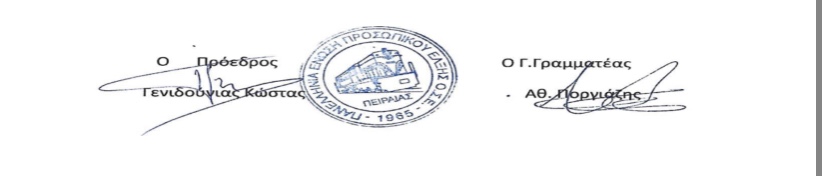 